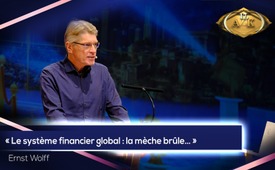 17ème AZK : Ernst Wolff : « Le système financier global : la mèche brûle… »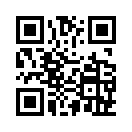 Pourquoi l'agitation sociale augmente-t-elle autant dans le monde entier ? Pourquoi l’écart du niveau de vie entre les riches et les pauvres augmente-t-il de plus en plus ? Pourquoi pouvons-nous observer au niveau mondial une désintégration politique et une stagnation de la croissance économique ? Et pourquoi en même temps les marchés financiers mondiaux affichent-ils néanmoins une stabilité et une tendance à la hausse sans précédent ? Et celui qui se confronte à de telles questions comprendra de nombreuses choses lors de la conférence de l'AZK de l'expert financier Ernst Wolff : « Le système financier global : la mèche brûle ! »17ème AZK : Ernst Wolff : « Le système financier global : la mèche brûle… »de E.W.Sources:www.anti-zensur.infoCela pourrait aussi vous intéresser:#ErnstWolff-fr - www.kla.tv/ErnstWolff-fr

#SystemeFinancier - L'argent dirige le monde... - www.kla.tv/SystemeFinancier

#AZK17-fr - 17ème conférence AZK - www.kla.tv/AZK17-fr

#VidéosLesPlusRegardées - les plus regardées - www.kla.tv/VidéosLesPlusRegardées

#FormationNonCensuree - non censurée - www.kla.tv/FormationNonCensureeKla.TV – Des nouvelles alternatives... libres – indépendantes – non censurées...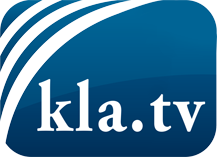 ce que les médias ne devraient pas dissimuler...peu entendu, du peuple pour le peuple...des informations régulières sur www.kla.tv/frÇa vaut la peine de rester avec nous! Vous pouvez vous abonner gratuitement à notre newsletter: www.kla.tv/abo-frAvis de sécurité:Les contre voix sont malheureusement de plus en plus censurées et réprimées. Tant que nous ne nous orientons pas en fonction des intérêts et des idéologies de la système presse, nous devons toujours nous attendre à ce que des prétextes soient recherchés pour bloquer ou supprimer Kla.TV.Alors mettez-vous dès aujourd’hui en réseau en dehors d’internet!
Cliquez ici: www.kla.tv/vernetzung&lang=frLicence:    Licence Creative Commons avec attribution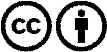 Il est permis de diffuser et d’utiliser notre matériel avec l’attribution! Toutefois, le matériel ne peut pas être utilisé hors contexte.
Cependant pour les institutions financées avec la redevance audio-visuelle, ceci n’est autorisé qu’avec notre accord. Des infractions peuvent entraîner des poursuites.